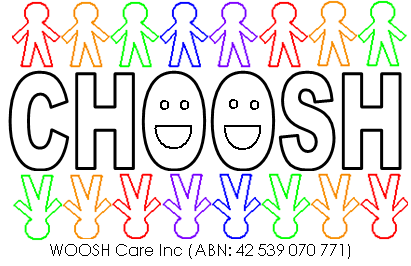 Welcome to CHOOSH Care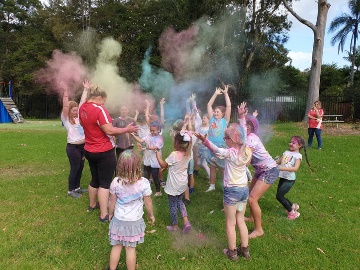 CHOOSH Care is a Before and After School and Vacation Care service located within the grounds of Chertsey Public School. CHOOSH Care is a not-for-profit organisation, managed by a Parent Committee, and is a branch of WOOSH Care Inc, located at Woodport Public School. Hours of Operation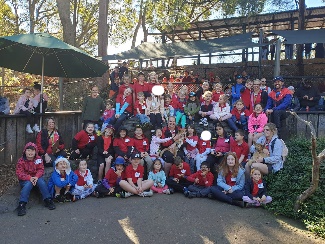 CHOOSH Care is open every day of the school term, school holidays, teacher’s strike and pupil free days and is closed during public holidays and our annual Christmas close down. Families will be advised of Christmas closure dates, via email and parent information board, at least 4 week prior to closure. PLEASE NOTEBefore School Care is currently operating out of our WOOSH Care premises. This will resume from CHOOSH Care once our bookings increase.Before School Care:	6:30am – 8:30am			Office Hours: (Out of WOOSH Premises)After School Care:	2:00pm – 6:00pm 			Monday toVacation Care:		6:30am – 6.00pm			Thursdays:    08:30am – 4:30pmPupil Free Days:	6:30am – 6:00pm			Friday: 	10:00am – 2:00pmFeesChild Care SubsidyThe Child Care Subsidy (CCS) is available to eligible parents/guardians. To apply for CCS (Income Tested), visit www.humanservices.gov.au, and then follow Steps 1 to 5.  Please also be aware that you will be required to have a ‘myGov’ Account.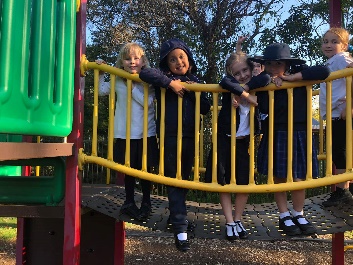 Please Note:  You must provide CHOOSH with your child/children’s & primary carer’s (this is the registered carer for CCS) date of birth & CRN numbers.  This information is important and without this, the full fee will have to be charge.All rates shown are per childFull feeExample with 85% CCS + 100hrs / fortnightCasual feeExample with 85% CCS + 100hrs / fortnightMorning$22.50$5.27$24.50$7.27Afternoon$29.50$5.68$32.50$6.26Vacation care $55 centre $65 excursion$10.59 centre$12.51 excursion$59 centre$69 excursion$11.36 centre$13.28 excursionRegistration fee$60 per family per year$60 per family per year$60 per family per year$60 per family per yearBond (see below)$50 per family per year$50 per family per year$50 per family per year$50 per family per year